Lesen Sie die Sätze und setzen Sie das richtige Gefühl ein.Petra hat viel gearbeitet. Jetzt ist sie ..................... und geht schlafen.Ich hatte keine Zeit zum Mittagessen. Jetzt bin ich ...................................Das habe ich nicht erwartet. Ich bin wirklich .........................................Mein Sohn hat die Prüfung bestanden und ist sehr ..................................Elsas Freundin wird nach Brasilien auswandern. Sie werden sich nicht mehr sehen können und Elsa ist sehr................................Seit Hans Marianne kennt, ist er total ....................................Ich habe nichts zu tun und bin..............................................Philomena spricht nicht gern mit fremden Menschen. Sie ist ...........................................Wenn du .........................bist, solltest du im Bett bleiben.Ich bin ........................... Kann ich bitte ein Glas Wasser haben?Es ist schon sehr spät. Meine Tochter ist noch nicht zu Hause. Ich bin sehr.......................Du sprichst zu viel. Das macht mich ...................................Ich habe  das nicht absichtlich gemacht. Bitte, sei nicht ...............................Sei nicht so ................................. Es gibt keine Geister hier. Ich weiβ nicht, was ich machen soll. Ich bin total.........................................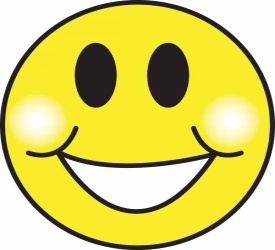 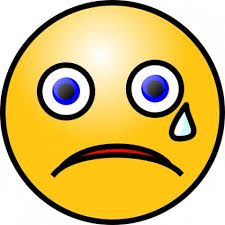 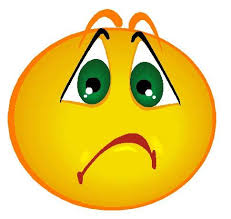 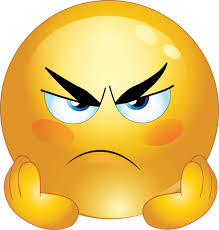 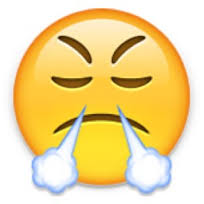 GLÜCKLICHTRAURIGBESORGTBÖSENERVÖS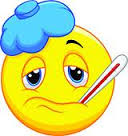 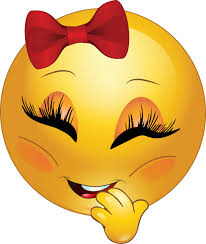 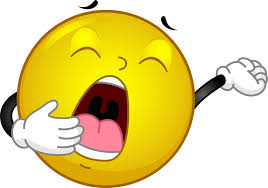 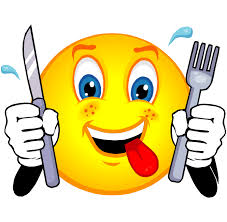 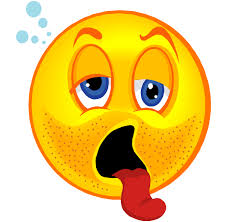 KRANKSCHÜCHTERNMÜDEHUNGRIGDURSTIG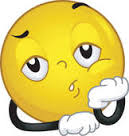 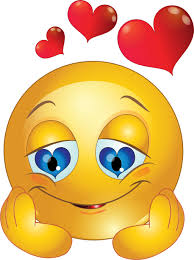 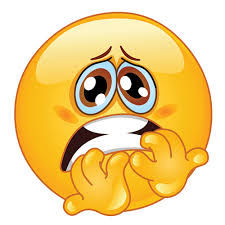 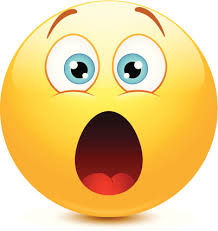 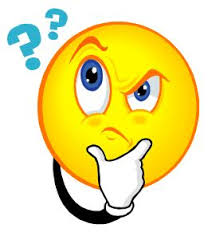 GELANGWEILTVERLIEBTÄNGSTLICHÜBERRASCHTVERWIRRT